Fecha: 15 de noviembre de 2013Boletín de prensa Nº 878INVITAN A TERCER EVENTO AGRO COMERCIAL Y GASTRONÓMICO EN EL SOCORRO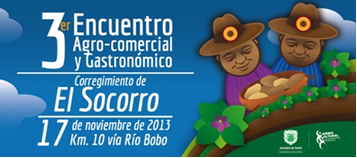 La Alcaldía de Pasto a través de la Secretaría de Agricultura realizará el Tercer Evento Agro-Comercial y Gastronómico denominado ‘Apoya a nuestros campesinos, el campo una gran empresa en cada corregimiento’, que se llevará a cabo en la plaza central del corregimiento El Socorro este domingo 17 de noviembre a partir de las 9:00 de la mañana. La actividad pretende incentivar la asociatividad y organización social al interior de la comunidad rural, a través de la comercialización directa de los productos, de tal manera que éste se convierta en una vitrina que permita unir al productor con los consumidores minimizando la intermediación.El Secretario de Agricultura, Jairo Rebolledo Rengifo, manifestó que en el evento participarán 225 pequeños productores integrados en 15 grupos asociativos que están trabajando con la dependencia en el fortalecimiento de asistencia técnica integral, que incluye la implementación de nuevos paquetes tecnológicos y la consolidación de nuevos canales de comercialización.Durante el evento, se tienen programados actividades artísticas, culturales y concursos autóctonos destinados a motivar la participación de los asistentes. Se invita a la comunidad en general, a participar de esta jornada gastronómica y comercial donde encontrarán platos típicos y artesanías elaboradas por mujeres y hombres de la zona.Contacto: Secretario de Agricultura, Jairo Rebolledo Rengifo. Celular: 3006020282ADELANTAN REPARCHEO EN LA CALLE 16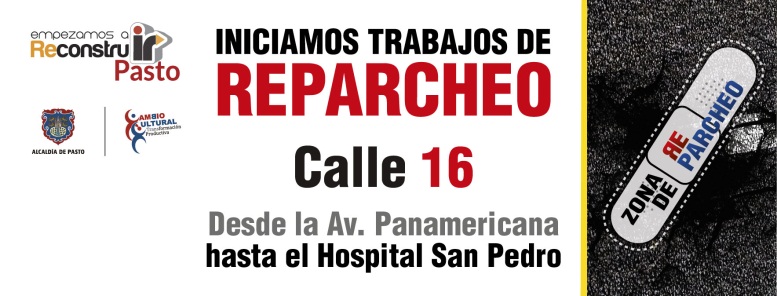 El secretario de Infraestructura, Jhon Fredy Burbano Pantoja informó que la dependencia adelanta los trabajos de corte, demolición, cajeo, limpieza, desalojo de escombros y reparcheo en concreto asfáltico de la calle 16 desde la Avenida Panamericana hasta la vía que conduce al Hospital San Pedro. Según el cronograma, el próximo viernes 22 de noviembre se terminarán los trabajos en la zona, posteriormente la cuadrilla de hombres se trasladará a la vía que conduce a la urbanización Quintas de San Pedro, diagonal 16 y sector de Altos de La Colina.Contacto: Secretario de Infraestructura, Jhon Fredy Burbano Pantoja. Celular: 3166901835VARIACIÓN DE FLUJOS VIALES POR OBRAS EN LA AVENIDA PANAMERICANA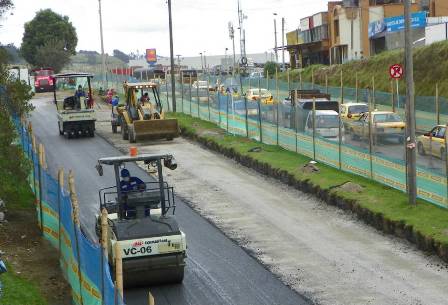 La Alcaldía de Pasto y AVANTE SETP informan a la ciudadanía que debido a la ejecución de obras del proyecto de pavimentación y urbanismo de la Avenida Panamericana se presentarán a partir de este sábado 16 de noviembre, algunos cambios en el flujo vehicular por el sector. La calzada norte – sur, desde el barrio Bachué, estará cerrada debido a que la firma contratista CASS Constructores, realiza trabajos de excavación y pavimentación en la vía. El tráfico vehicular se hará en doble sentido por la calzada sur – norte que ya se encuentra pavimentada, situación que permite un mejor ritmo en la circulación.Por otra parte, se habilita el paso por conector vial que permite el tránsito de los vehículos que van de norte a sur por la Avenida Julián Bucheli (calle 12) y toman la Avenida Panamericana en el sector de Molinos Nariño. Continúa cerrado el paso por la “oreja” que comunica el puente del campesino con la vía intervenida. La Administración Municipal recomienda a la ciudadanía estar atenta a la señalización en el sector, usar vías alternas y tomar el transporte público para contribuir con la movilidad. De igual manera agradece a la comunidad su compromiso con la trasformación que requiere la ciudad.Contacto: Gerente AVANTE SETP Jorge Hernando Cote Ante. Celular: 3148325653DEBATEN TEMA DE LA REFORMA A LA SALUD EN CONCEJO DE PASTODurante el debate que se realizó en el Concejo de Pasto, donde fueron invitados Representantes a la Cámara y Senadores del Departamento de Nariño para analizar el tema de la reforma a la salud que está a punto de discutirse en la Comisión Séptima de la Cámara, la secretaria Carola Muñoz manifestó que es importante que los diferentes actores de Pasto y Nariño puedan expresar sus puntos de vista con el fin de tener una posición clara y unificada para que exista un pronunciamiento frente a esta situación desde esta zona del país.Según el concejal Alexander Rassa, desde la corporación lo que se busca es sentar unos precedentes, basándose en varios de los artículos contenidos en el proyecto de Ley y por eso es importante contar con el respaldo de los congresistas para que la Reforma a la Salud se someta al voto del colombiano a través de un referendo, que permita tener en cuenta la decisión de la sociedad. “A través del referendo se sabe si de verdad, la reforma propuesta por el Gobierno Nacional es aceptada por el pueblo o no”, indicó el concejal.Por su parte, el concejal Andrés Acosta, quien fue designado como el nuevo Presidente de la Corporación para el primer período de 2014, señaló que entre la comunidad existe un vacío de información sobre el contenido de la Reforma, por eso es importante profundizar en este tema y que se tenga en firme una posición clara para proponer ante el país desde esta región.PADRE DE FAMILIA MATRICULE A SU HIJO ANTES DEL 6 DICIEMBREEl Ministerio de Educación dentro del programa, ‘Ni un minuto menos’ viene desarrollando una campaña de sensibilización para que más niños accedan a un cupo escolar y que ni un solo de los que ya están en ellas, la abandonen. Por ello la Alcaldía de Pasto a través de la Secretaría de Educación invita a los padres de familia para que tramite de manera oportuna la solicitud de cupo en un establecimiento público del Municipio antes del 6 de diciembre. El Secretario Jaime Guerrero Vinueza, explicó que el padre de familia puede acudir a la institución más cercana a su lugar de residencia o dirigirse a las oficinas de la Secretaría de Educación, Subsecretaría de Cobertura, para recibir información pertinente a la oferta educativa, de acuerdo a las condiciones del estudiante. Contacto: Secretario de Educación, Jaime Guerrero Vinueza. Celular: 3164244300INICIA JORNADA DE DESCENTRALIZACIÓN DE CASA DE JUSTICIA EN ZONA RURALCon el fin de acerca a la comunidad especialmente de los corregimientos y veredas, la Secretaría de Gobierno de la Alcaldía de Pasto a través de la Casa de Justicia puso en marcha una nueva estrategia de puestos móviles. El director de la entidad Shepen Bolaños, afirmó que la primera jornada fue positiva en el corregimiento de Cabrera donde se atendieron cerca de 100 personas. El funcionario aseguró que esta jornada se extenderá a toda la zona rural del municipio, pues consideran que así se podrá mejorar la atención a la comunidad. El funcionario agregó que durante estas jornadas se darán soluciones inmediatas a los problemas que plantean los habitantes, especialmente en la solución de conflictos que hay entre los mismos residentes de los sectores.Contacto: Secretario de Gobierno, Gustavo Núñez Guerrero. Celular: 3206886274	PASTO PARTICIPA EN PROGRAMA EMPLEO JUVENIL DECENTE DEL MAGDALENA PARA CAUCA Y NARIÑOHasta este sábado 16 de noviembre se realizará en Santa Marta un encuentro entre los equipos de jóvenes de Nariño y Cauca, con el propósito de intercambiar conocimientos respecto al programa “Empleo Juvenil Decente” de la Gobernación del Magdalena, iniciativa que cuenta con la asistencia del Ministerio de Trabajo y la Organización Internacional del Trabajo – OIT.La Alcaldía de Pasto, a través de los Secretearía de Desarrollo Económico y Competitividad, la Dirección de Juventud y la Oficina de Asuntos Internacionales, participan activamente de este estratégico encuentro con la intervención sobre el contexto de empleo en el municipio, la incidencia de los jóvenes en el mismo y los planes que se han tratado de implementar. Durante el evento se hará una presentación de los avances que se han realizado con la intervención del consultor de OIT en Nariño, a través de talleres y encuestas que buscan levantar un diagnóstico como insumo basé de la formulación del plan juvenil de empleo.Esta actividad forma parte de la estrategia de cooperación COL-COL (Cooperación entre territorios de Colombia) que coordina APC-Colombia, con el objetivo de responder a las necesidades locales por medio de la réplica de buenas prácticas o experiencias exitosas que han recibido recursos de la cooperación internacional.Contacto: Jefe de Oficina de Asuntos Internacionales, Andrea Lozano Almario. Celular: 3165791985MAQUINARIA Y EQUIPOS ENTREGAN A CUERPO DE BOMBEROSCon presencia de las principales autoridades locales y miembros del Cuerpo de Bomberos Voluntarios de Pasto, el organismo de socorro realizó el acto de celebración de sus 58 años de creación. Durante la ceremonia se hizo un reconocimiento a las unidades bomberiles que apoyaron el rescate de víctimas en la tragedia del edificio Espace en Medellín y fue ascendido un grupo de suboficiales. El teniente Charles Benavides comandante del Cuerpo de Bomberos, oficializó la entrega a la comunidad del equipamiento que por valor de ochocientos millones de pesos fue adquirido para mejorar la capacidad de respuesta y atención de emergencias en la ciudad. Esta dotación incluye:  Una máquina de rescate urbano que posibilita el transporte de una cuadrilla y cuenta con todos los elementos necesarios para rescate acuático, vertical, en estructuras colapsadas, materiales peligrosos y estriación vehicular, un equipo de telemática integrado por un software y cincuenta sofisticados radios entre otros elementos que modernizan y garantizan una comunicación autónoma al cuerpo de Bomberos Un equipo de rescate denominado ‘mandíbula’ de la vida, utilizado para optimizar el tiempo de rescate de personas atrapadas en vehículos, un compresor acompañado de un sistema de cascada para la carga de equipos de respiración que se utilizan en atención de incendios, emergencias con materiales peligrosos y rescate acuático y cincuenta trajes de protección personal. Contacto: Comandante Bomberos Voluntarios Pasto, Charles Benavides. Celular: 3163604284SECRETARÍA DE EDUCACIÓN ENTREGA RECONOCIMIENTO A ESTUDIANTES DEL FILIPENSELa Alcaldía de Pasto a través de la Secretaría de Educación, entregó un reconocimiento a los estudiantes del Colegio Filipense que hacen parte del Grupo de Investigación Biológica Anadromus y que recientemente visitaron las instalaciones de la Nasa en Houston, Estados Unidos.La jefe de Inspección y Vigilancia de la dependencia, Ana Evelin Benavides, manifestó que el grupo de investigación científica Anadromus que se encarga de analizar temas biológicos, químicos y físicos, son un ejemplo a seguir para otros niños y jóvenes del municipio al tiempo que invitó a los padres de familia a incentivar en sus hijos el aprendizaje y la preparación constante en el campo académico. Contacto: Inspección y Vigilancia Secretaría de Educación, Evelin Benavides. Celular: 3003628057EMPOPASTO AL BARRIO SE TRASLADA A QUINTAS DE SAN PEDROEste sábado 16 de noviembre se realiza la cuarta jornada de Empopasto al Barrio, en esta oportunidad la Empresa se traslada al polideportivo del barrio Quintas de San Pedro. A partir de las 9:00 de la mañana los habitantes de la comuna 8 del municipio, podrán acercarse al polideportivo a radicar sus peticiones, quejas o reclamos. Funcionarios de la Subgerencia Comercial, realizarán revisiones domiciliarias y orientación sobre acuerdos de pago.Los operarios de redes realizarán la limpieza de los sumideros de los barrios pertenecientes a esta comuna para evitar futuras inundaciones. También podrán disfrutar de una amplia programación cultural, con música, danzas y diversas actividades lúdicas entre ellas el concurso de pintura infantil. Al finalizar la jornada se premiarán a los usuarios cumplidos que lleven su factura de agua al día.Contacto: Coordinadora de comunicaciones EMPOPASTO, Liliana Arévalo. Celular: 3017356186	EMPOPASTO S.A. E.S.P. INVITA A INFORMAR CAMBIO DE ESTRATIFICACIÓNEn desarrollo del trabajo de homologación de estratificación Alcaldía de Pasto-Empresas de Servicios Públicos Domiciliarios, EMPOPASTO S.A E.S.P., inició con la aplicación de la estratificación remitida por la coordinación de estratificación de Planeación Municipal a partir del 5 de noviembre de 2013.Señor usuario si su estrato cambió y tiene alguna reclamación favor acercarse a la oficina de  estratificación de la Alcaldía de Pasto ubicada en el CAM Los Rosales. EMPOPASTO S.A. E.S.P. no puede atender su reclamación por cuanto la estratificación depende de la Alcaldía de Pasto.Contacto: Coordinadora de comunicaciones EMPOPASTO, Liliana Arévalo. Celular: 3017356186	Pasto Transformación ProductivaMaría Paula Chavarriaga RoseroJefe Oficina de Comunicación SocialAlcaldía de Pasto